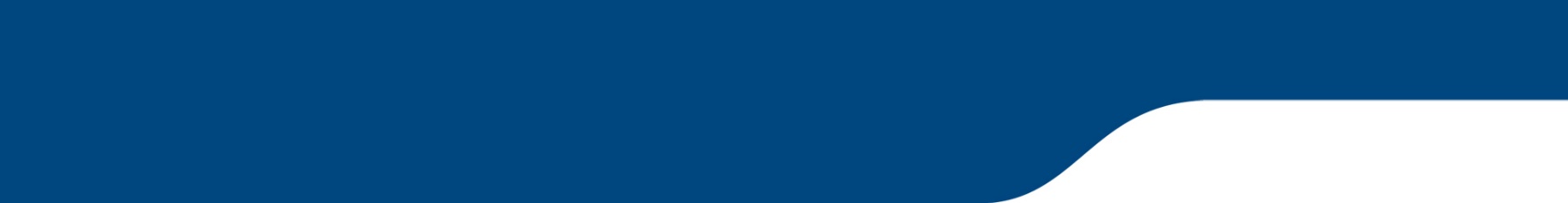 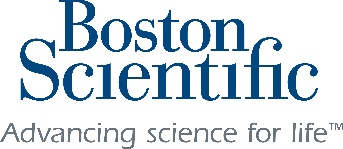 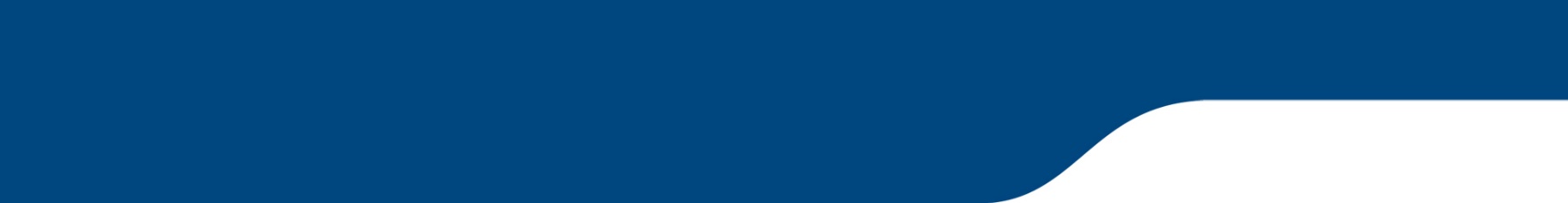 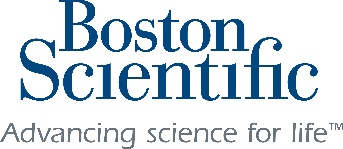 17 de junio de 2020Estimado Cliente:Esperamos que se encuentre bien en vista de las circunstancias. Sabemos que probablemente está recibiendo preguntas diferentes o más detalladas de pacientes debido a las inquietudes que causa la pandemia del COVID-19. En caso de que reciba preguntas relacionadas con la posible transmisión del virus a través del uso de dispositivos médicos de Boston Scientific, a continuación se presenta una carta que puede compartir con sus pacientes. Hemos elaborado esta carta después de encuestar recientemente a pacientes en los Estados Unidos a quienes se les canceló o se les pospuso un procedimiento quirúrgico o médico debido a la pandemia del COVID-19, a fin de que comprendan mejor la información que estaban buscando mientras tenían el propósito de reprogramar procedimientos pospuestos. Más de la mitad (54%) de los pacientes encuestados tenían interés en comunicaciones de los fabricantes de sus dispositivos. Notablemente, los pacientes buscaban confirmación sobre la seguridad de los dispositivos médicos que se usarían en el procedimiento, especialmente relacionada con la transmisión del virus. Esperamos que esta carta sea útil para abordar las inquietudes de sus pacientes. Si tiene preguntas adicionales, le pedimos que contacte a su representante de ventas local o a nuestro equipo de servicio al cliente.Gracias por su compromiso con el avance de la atención médica a pacientes.Cordialmente,Su equipo de Boston ScientificEstimado(a) paciente:Nos preocupamos profundamente por su salud y seguridad y queremos reafirmar que sienta confianza en la seguridad y la esterilidad de nuestros dispositivos, en especial en un momento en el que hay grandes preocupaciones acerca de la propagación del coronavirus. Para este fin, a continuación puede encontrar respuestas a preguntas frecuentes relacionadas con el COVID-19 y con nuestros dispositivos médicos.Ante el COVID-19, ¿cómo mantienen su entorno de trabajo seguro?Además de nuestras prácticas normales de fabricación en salas limpias, las cuales reducen el riesgo de contaminación y factores ambientales de control como temperatura y humedad, hemos cambiado la manera en que trabaja nuestra fuerza de trabajo global; esto incluye dar prioridad de la presencia física en el lugar de trabajo a los empleados que fabrican nuestros dispositivos médicos. También hemos implementado medidas de limpieza más exhaustivas y frecuentes, aumentado la distancia entre los empleados en sus estaciones de trabajo, instituido lecturas de temperatura diarias, así como el uso obligatorio de mascarillas para todos los empleados en el lugar de trabajo.¿Puede el COVID-19 transmitirse a través de un dispositivo médico?No existe evidencia de que el COVID-19, que se propaga de una persona a otra a través de gotas respiratorias, pudiera transmitirse mediante un dispositivo médico. Además de saber que el virus tiene una capacidad de supervivencia baja en la mayoría de las superficies, es importante saber que nuestros dispositivos que se implantan o que entran en contacto con pacientes también se someten a un proceso extenso de esterilización después de su fabricación. La Administración de Alimentos y Medicamentos (FDA) de los Estados Unidos supervisa este proceso, realizado antes de que el dispositivo sea empaquetado y enviado a los centros de atención médica en todo el mundo. Tenga la absoluta seguridad de que nuestros innovadores dispositivos médicos siguen considerándose de la más alta calidad y con los estándares de producción que nos permiten ayudar a millones de personas en todo el mundo a llevar vidas saludables. Cordialmente,
Su equipo de Boston Scientific